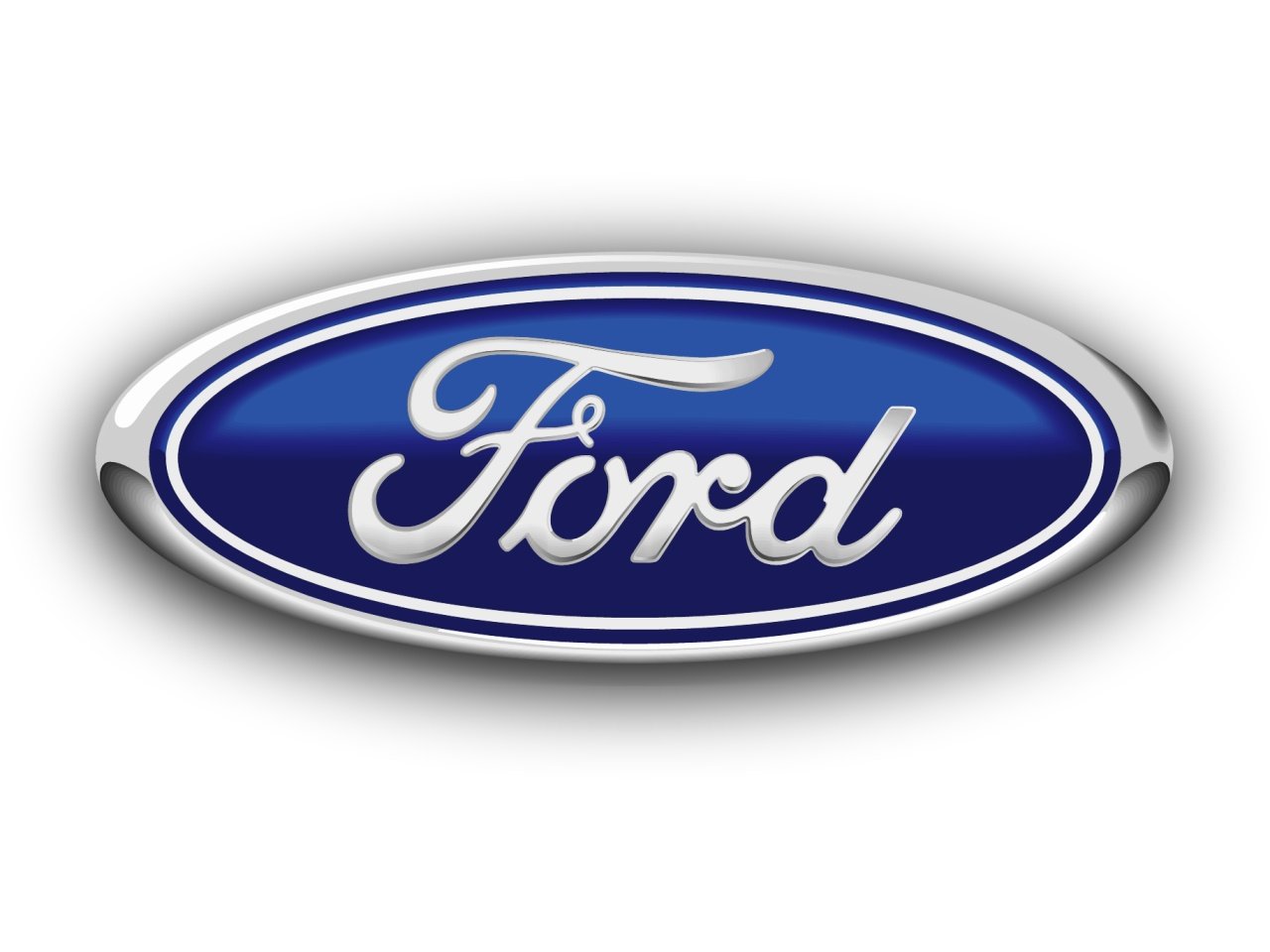 Becario de Procesos Servicio al ClienteDomicilio de trabajo: Oficinas Santa Fe. Av. Vasco de Quiroga 1500. Col. Centro de Ciudad Santa Fe.Área:	Mejora de procesosHorario de Trabajo: 4 horas diarias en la mañanaOBJETIVO DEL PUESTO:-Ayudar al departamento para una mejor toma de decisiones que contribuya a la mejora del Customer View Point.-Adquirir conocimientos en el desarrollo de procesos del área comercial, así como en el análisis y tendencias de los índices de satisfacción, conociendo las diferentes herramientas y equipos en los talleres de servicio.FUNCIONES DEL PUESTO:-Desarrollo de reportes automatizados para seguimiento y control de envío de información del Customer View Point-Elaboración de base de datos de herramientas y equipos que tiene la red de distribuidores-Elaboración de formatos y apoyos visuales para el sistema operativo de calidadESPECIFICACIONES DEL PUESTO:SE OFRECE:Aportación económica a colegiatura: Sin remuneración económicaCondiciones: Modalidad experiencia profesional, revalidación de servicio social o prácticas Profesionales de 6 mesesBeneficios adicionales: Estacionamiento, comedor, servicio médico, descuentos.CONTACTO:Enviar currículo a: Gabriela MenesesPractic6@ford.com Perfil: 20-25 años, sexo indistinto, solteroFormación Mínima:Estudiante que termine su carrera en mayo 2014.Ingeniería Industrial, Sistemas o Administración de Empresas Idiomas: Inglés avanzadoConocimientos en Sistemas: Excel y bases de datosCaracterísticas deseables: Promedio mínimo: 80